Publicado en España el 06/04/2016 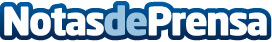 5 consejos para lucir triceps perfectosLlega el buen tiempo, las flores... ¡Y las alas de murciélago! El fantasma de los brazos flácidos es algo que nos acecha si hemos superado los 30 años por dos cuestiones puntuales: la acumulación de grasa subcutánea y el deterioro de la piel. Los ejercicios pueden venir de maravilla para tonificar, pero además, Clínicas Mato Ansorena propone su tratamiento de 'hilos tensores' para tríceps, la ecuación perfecta para conseguir unos brazos firmes de inmediato y saludar con la mano bien alta a la primaveraDatos de contacto:Globe ComunicaciónNota de prensa publicada en: https://www.notasdeprensa.es/5-consejos-para-lucir-triceps-perfectos Categorias: Medicina alternativa http://www.notasdeprensa.es